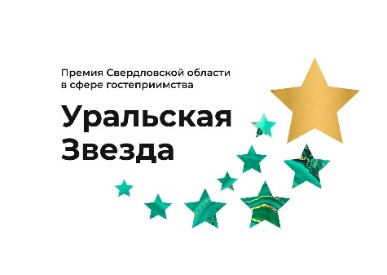 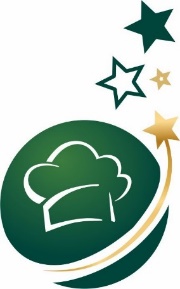 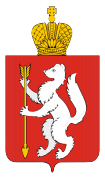 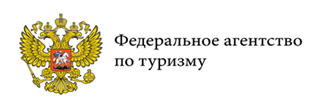 План проведения мероприятия  в рамках Премии Свердловской области в сфере гостеприимства «Уральская звезда-2019»Программа проведения мастер-классов 09.12.19 (понедельник)Место проведения:  отель Four Elements, LOUNGE ZONE  Тема: Практические аспекты работы гостиничного и ресторанного дела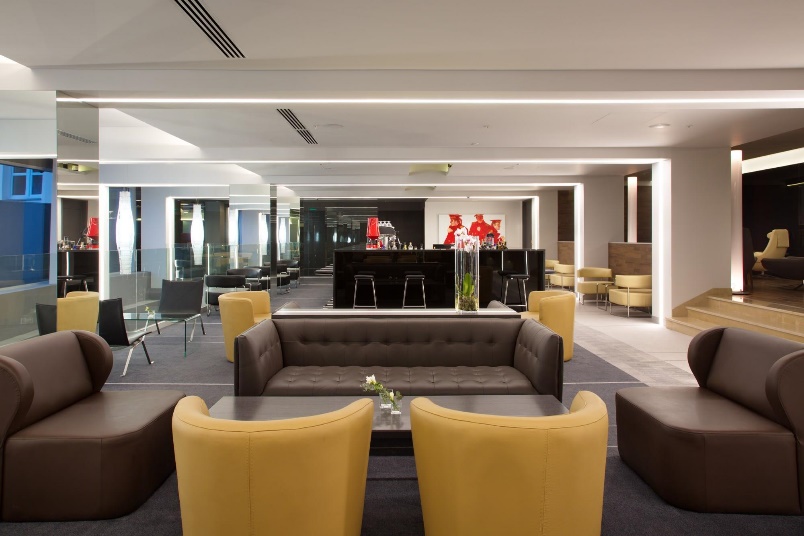 Программа проведения мастер-классов Программа проведения Круглого стола  10.12.19 (вторник)Место проведения: Атриум Палас Отель, конференц-зал Ассамблея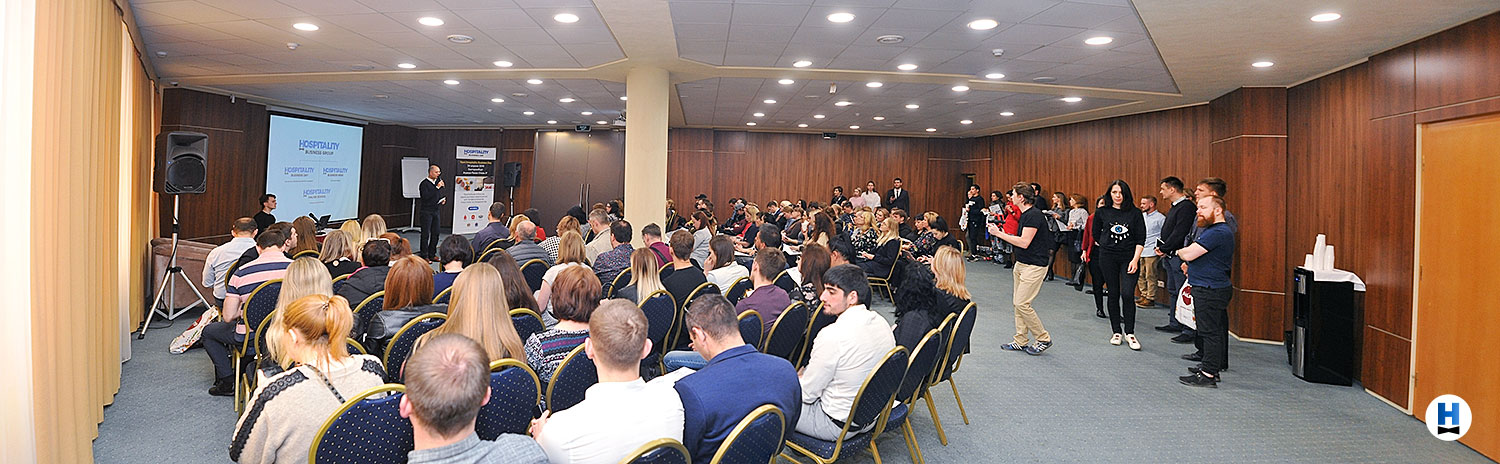 ТЕМА: Успешные концепции ресторана в отеле как способ продвижения сервиса в сфере гостиничных услугПрограмма проведения Круглого стола 13.30 – 14.00 Обсуждение с участниками круглого стола, Обратная связь14.00 окончание мероприятия16.00 – 16.40Мастер –класс от Жанны Прашкевич Психология сервиса  16.40 –17.30Мастер-классы от шеф-поваров Андрея Бовы  (ресторан Барборис) и  Романа Калинина (ресторан  МОМО) Под руководством двух шеф-поваров – Андрея Бова и Романа Калинина команды поваров (10 человек в каждой) должны представить авторскую фуршетную закуску по мотивам уральской и русской кухонь, получив продукты из подготовленного черного ящика. Андрей Бова и Роман Калинин выступают в качестве наставников, помогая своим командам. Ведущая – Яна Старовойтова 17.30 – 18.00дегустация и выбор победителя среди команд и наставников Независимые эксперты: Аркадий Пономарев – президент Ассоциации кулинаров и рестораторов Свердловской области, судья категории WACS. Яна Старовойтова – директор по развитию Ассоциации кулинаров и рестораторов Свердловской области, судья категории WACS. 18.00 – 18.20Награждение Кубками наставников, Награждение участников Дипломами NвремяФИО, должностьТема/вопросы110.00 – 10.05Яна Старовойтова - модераторПриветственное слово210.00  - 11.00Лазерсон Илья Исаакович - шеф-повар, российский теле- и радиоведущий, автор книг по кулинарии. Организация  идеального завтрака в Отеле411.00- 11.30Кофе-брейкРесторан Ля Ронд511.30 – 11.50Гелибтерман Леонид Владимирович - президент Международного Эногастрономического ЦентраКакие ресторанные концепции могут привлечь местных жителей посещать ресторан в отеле?
Могут ли быть успешными кулинарные курсы при ресторанах?
Есть ли право на жизнь у эногастрономических клубов при ресторанах?611.50 – 12.10Шубин Валентин – эксперт по туризму, эксперт премии «Ресторан года», член Федерации Рестораторов и ОтельеровНетипичные проблемы развития внутреннего туризма в России.С еды начинается Родина или еда, как основной двигатель развития туризма.712.10 – 12.30Жанна Прашкевич - консультант по маркетингу систем гостеприимства Novikov schoolОпыт исследования гостеприимства территорий.Почему в странах со святыми традициями гостеприимства хромает сервис?Как пробудить «ДНК хозяина» в сотрудниках?Тюркское гостеприимство и его применение в сервисе.812.30 – 12.50Санаева Ольга Анатольевна – вице президент Российского Союза ТуриндустрииОрганизация питания для (детских) организованных групп в Отеле912.50 – 13.10Кирилл Барсуков – Генеральный директор загородного клуба Белая ЛошадьКонцепция "Ресторан в деревне". Что лучше, привезти деревню в город или город в деревню?Как вывести ресторан из дотационного в добывающее подразделение?1013.10 – 13.30Ружена Воробьева   - известный ресторатор г. Екатеринбург, независимый экспертНовые тренды в событийном кейтеринге